Acta número 03(tres) correspondiente a la Tercera Sesión de   la Comisión Edilicia de Promoción Económica, celebrada el día jueves 31 (treinta y uno) de marzo del 2022 (dos mil veintidós), reunidos en el Salón de Sesiones del Pleno del H. Ayuntamiento de San Pedro Tlaquepaque, Jalisco.-------------------------------------------------------------------------------------------------------------------------------------------------------------------------------------------------------------------------------------------------------------------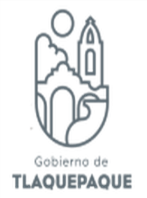 Buenos días a todos y todas en mi carácter de Regidor Presidente de la Comisión que nos ocupa les doy la bienvenida a la Tercera Sesión Ordinaria de la Comisión Edilicia de Promoción Económica, así como también al personal de la Secretaria del  Ayuntamiento  y al personal de transparencia que nos acompañan,  me permito dar inicio a esta sesión correspondiente a la fecha de hoy 31 (treinta y uno) de marzo del año 2022 (dos mil veintidós), estando debidamente constituidos en el Salón de Sesiones del Pleno ubicada en calle Independencia número 58 (cincuenta y ocho) en la colonia Centro perteneciente a la  Municipalidad de San Pedro Tlaquepaque, Jalisco; de conformidad y con fundamento en los arábigos 115 de nuestra Carta Magna en sus fracciones I  y II, así como el numeral 27 y 49 en su fracción II de la Ley de Gobierno y de la Administración Pública Municipal del Estado de Jalisco y en los artículos 73, 76, 77, 84, 108 del Reglamento de Gobierno y de la Administración Pública del Ayuntamiento Constitucional de San Pedro Tlaquepaque, Jalisco, vigente y aplicable.Como PRIMER PUNTO del orden del día me permito verificar que exista quórum legal para sesionar mediante el pase de lista de asistencia:Presidenta Municipal Vocal Mirna Citlalli Amaya de Luna---------------------------(  )Regidora Vocal Maria Patricia Meza Núñez----------------------------------- (presente)Regidora Vocal Alma Dolores Hurtado Castillo-------------------------------(presente)Regidor Vocal José Roberto García Castillo----------------------------------(presente)Y el de la voz Regidor Braulio Ernesto García Pérez-------------------------(presente)Una vez constatada y nombrada la lista de asistencia doy cuenta que nos encontramos 4(cuatro) de los 5(cinco) integrantes de esta Comisión existiendo quórum legal para sesionar, someto a votación la inasistencia de la Presidenta Municipal, que por motivos de su agenda de trabajo, no pudo asistir, por lo que solicito mediante votación se justifique su inasistencia, quienes estén a favor levanten su mano de la forma acostumbrada------------------------------------------------------------------------------------------------------------------------ APROBADO POR MAYORIA---------------------------------------Conforme a lo establecido en el arábigo 90 del Reglamento de Gobierno y de la Administración Pública del Ayuntamiento Constitucional de San Pedro Tlaquepaque; siendo las 10(diez) horas con 43 (cuarenta y tres) minutos se declara abierta la sesión, por lo que propongo el siguiente orden del día.Primero. -   Lista de asistencia y verificación del quórum legal para sesionar.Segundo. - Lectura y en su caso aprobación del orden del día.Tercero. -  Información de avances de los asuntos pendientes turnados a esta comisión.Cuarto. -   Asuntos generales.Quinto. -   Clausura de la sesión. Por lo que mediante votación económica les pregunto a las y los integrantes de esta Comisión si se aprueba el orden del día, tengan a bien levantar su mano.----------------------------- APROBADO POR MAYORIA---------------------------------------Una vez aprobado el PRIMER PUNTO con el pase de asistencia y el SEGUNDO PUNTO con la lectura y aprobación del mismo pasamos al siguiente a fin de desahogar el TERCER PUNTO del orden del día referente a informar los avances y estado de los asuntos pendientes turnados a esta comisión edilicia se le informa lo siguiente:Respecto del punto de acuerdo con el número 1335/2020/TC, consistente en “RELATIVO A SUSCRIBIR UN CONVENIO CON COPARMEX Y DEMÁS EMPRESAS DEL MUNICIPIO PARA LA PROMOCIÓN DEL EMPLEO EN EL MUNICIPIO, DANDOLE PRIORIDAD A LAS PERSONAS CON DISCAPACIDAD Y ADULTOS MAYORES”, es de manifestar que se ha girado oficio con el número BEGP-56/2022 turnado al Coordinador General  de Desarrollo Económico y Combate a la Desigualdad, Lcdo. Vicente García Magaña, para emitir una opinión técnica respecto de dicho asunto pendiente, previo a emitir el dictamen   correspondiente esto de conformidad a los arábigos 151,152 y 153 de nuestro Reglamento de Gobierno y de la Administración Pública del Ayuntamiento Constitucional de San Pedro Tlaquepaque, Jalisco.Por lo anteriormente expuesto de la manera más atenta, les pregunto si están de acuerdo con el avance de los asuntos pendientes, mediante votación económica sirva levantar su mano.----------------------------- APROBADO POR MAYORIA---------------------------------------Para continuar como CUARTO PUNTO DEL ORDEN DEL DIA me permito preguntarles a las y los integrantes de esta comisión si tienen algún asunto general que tratar-------------------- adelante regidora-------------------------------------------------------------------------------------------------------------------------------------------------------------------TIENEN EL USO DE LA VOZ LA REGIDORA MARIA PATRICIA MEZA NUÑEZ:Felicidades regidor, muy buena propuesta que le vas  a dar seguimiento y felicidades a todas aquellas personas con discapacidad que van a tener la oportunidad de un trabajo, felicidades------------------------------------------------------------TIENE EL USO DE LA VOZ EL REGIDOR BRAULIO ERNESTO GARCIA PEREZ:Gracias regidora, adelante regidor-----------------------------------------------------------------TIENEN EL USO DE LA VOZ EL REGIDOR JOSÉ ROBERTO GARCIA CASTILLO: Felicitarlo por los avances que se llevan en este momento ante esta propuesta, creo que es importante para aquellas personas con alguna discapacidad o con alguna capacidad diferente que se le dé oportunidad de trabajo--------------------------------------------------------------------------------------------------------------------------------TIENE EL USO DE LA VOZ EL REGIDOR BRAULIO ERNESTO GARCIA PEREZ:En este tema les comento que de acuerdo con el informe que nos haga llegar el Coordinador General de Desarrollo Económico y Combate a la Desigualdad el Licenciado Vicente Magaña, vamos a trabajar en ese tema, porque puede ser hasta donde sé yo como no existe un convenio en específico ya firmándolo haríamos ciertas adecuaciones para que esto se pueda llevar a cabo siempre viendo por el beneficio de la gente, ya que cuando son adultos mayores no tan fácil encuentran algún trabajo, ¿alguien más que quiera comentar algo?------ adelante regidora---------------------------------------------------------------------------------------------------------------------TIENE EL USO DE LA VOZ LA REGIDORA ALMA DOLORES HURTADO CASTILLO: Felicitarlo, ya que también la Presidenta a estado muy al pendiente de las personas que tienen alguna discapacidad y sumarnos siempre con el compromiso que tenemos con los tlaquepaquenses y que durante este gobierno está dando resultados.--------------------------------------------------------------------------------------------------------------------------------------------------------------------------TIENE EL USO DE LA VOZ EL REGIDOR BRAULIO ERNESTO GARCIA PEREZ: Muchas gracias regidora, no habiendo más intervenciones a fin de desahogar el QUINTO PUNTO del orden del día  y no habiendo más asuntos que tratar se da por CLAUSURADA esta Sesión siendo las 10(diez) horas con 48(cuarenta y ocho) minutos del presente día 31 (treinta y uno) de marzo del año 2022(dos mil veintidós).-------------------------------------------------------------------------------------------------------------------------------------------------------------------------------------------------------------Muchas gracias a todas y a todos por su asistencia.ATENTAMENTE:SAN PEDRO TLAQUEPAQUE, JALISCO.,MARZO DEL 2022._____________________________________REGIDOR BRAULIO ERNESTO GARCIA PÉREZPresidente de la Comisión Edilicia ___________________________________PRESIDENTA MUNICIPAL MIRNA CITALLI AMAYA DE LUNAVocal de la Comisión Edilicia___________________________________REGIDOA MARIA PATRICIA MEZA NUÑEZVocal de la Comisión Edilicia___________________________________REGIDORA ALMA DOLORES HURTADO CASTILLOVocal de la Comisión Edilicia____________________________________REGIDOR JOSÉ ROBERTO GARCÍA CASTILLOVocal de la Comisión Edilicia